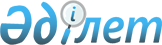 О внесении изменений в постановление Правительства Республики Казахстан от 31 декабря 2013 года № 1576 "О Стратегическом плане Министерства нефти и газа Республики Казахстан на 2014 - 2018 годы"Постановление Правительства Республики Казахстан от 28 мая 2014 года № 558

      Правительство Республики Казахстан ПОСТАНОВЛЯЕТ:



      1. Внести в постановление Правительства Республики Казахстан от 31 декабря 2013 года № 1576 «О Стратегическом плане Министерства нефти и газа Республики Казахстан на 2014 - 2018 годы» (САПП Республики Казахстан, 2011 г., № 20, ст. 243) следующие изменения:



      в Стратегическом плане Министерства нефти и газа Республики Казахстан на 2014 - 2018 годы, утвержденном указанным постановлением:



      в разделе 7. «Бюджетные программы»:



      в подразделе «Бюджетные программы»:



      в бюджетной программе 001 «Услуги по координации деятельности в области нефтяной, газовой и нефтехимической промышленности»:



      в графе «2014»:



      мероприятия бюджетной программы:



      в строке 3. «Обеспечение функционирования министерства, комитета» цифры «608 900» заменить цифрами «625 228»;



      в показателях прямого результата бюджетной программы:



      в строке «Содержание сотрудников центрального аппарата и ведомства» цифры «136» заменить цифрами «141»;



      в строке «объем бюджетных расходов бюджетной программы» цифры «969 678» заменить цифрами «986 006»;



      в бюджетной программе 002 «Обеспечение ведения учета государственного имущества, право пользования которым подлежит передаче подрядчикам по нефтегазовым проектам»:



      в графе «2014»:



      мероприятия бюджетной программы:



      в строке «Ведение бухгалтерского учета государственного имущества, право пользования которым подлежит передаче подрядчикам по нефтегазовым проектам» цифры «39 866» заменить цифрами «40 779»;



      в показатели эффективности бюджетной программы:



      в строке «Средние затраты на содержание одного сотрудника государственного учреждения «Капиталнефтегаз» цифры «2 491,6» заменить цифрами «2 548,7»;



      в строке «объем бюджетных расходов бюджетной программы» цифры «432 601» заменить цифрами «433 514»;



      в бюджетной программе 015 «Капитальные расходы Министерства нефти и газа Республики Казахстан»:



      в графе «2014»:



      мероприятия бюджетной программы:



      в строке «Материально-техническое оснащение и обеспечение функционирования информационных систем и информационно-техническое обеспечение министерства, ведомств» цифры «15 097» заменить цифрами «18 389»;



      в строке «объем бюджетных расходов бюджетной программы» цифры «15 097» заменить цифрами «18 389»;



      в бюджетной программе 024 «Целевые трансферты на развитие областным бюджетам, бюджетам городов Астаны и Алматы на развитие газотранспортной системы»:



      в графе «2014»:



      мероприятия бюджетной программы:



      в строке «Реализация бюджетных инвестиционных проектов» цифры «15 272 637» заменить цифрами «17 272 637»;



      в показателях прямого результата бюджетной программы:



      в строке «Объем выполняемых работ по завершенным инвестиционным проектам» цифры «20,7» заменить цифрами «18,3»;



      в строке «Объем выполняемых работ по продолжающимся инвестиционным проектам» цифры «79,3» заменить цифрами «81,7»;



      в показателях конечного результата бюджетной программы:



      в строке «Протяженность построенных газопроводов» цифры «181,9» заменить цифрами «657,9»;



      в строке «объем бюджетных расходов бюджетной программы» цифры «15 272 637» заменить цифрами «17 272 637»;



      в подразделе «Свод бюджетных расходов»:



      в графе «2014»:



      в строке «Всего бюджетных расходов» цифры «17 051 315» заменить цифрами «19 071 848»;



      в строке «Текущие бюджетные программы» цифры «1 478 456» заменить цифрами «1 498 989»;



      в строке 001 «Услуги по координации деятельности в области нефтяной, газовой и нефтехимической промышленности» цифры «969 678» заменить цифрами «986 006»;



      в строке «002 «Обеспечение ведения учета государственного имущества, право пользования которым подлежит передаче подрядчикам по нефтегазовым проектам» цифры «432 601» заменить цифрами «433 514»;



      в строке «015 «Капитальные расходы Министерства нефти и газа Республики Казахстан» цифры «15 097» заменить цифрами «18 389»;



      в строке «Бюджетные программы развития» цифры «15 572 859» заменить цифрами «17 572 859»;



      в строке «024 «Целевые трансферты на развитие областным бюджетам, бюджетам городов Астаны и Алматы на развитие газотранспортной системы» цифры «15 272 637» заменить цифрами «17 272 637».



      2. Настоящее постановление вводится в действие со дня его подписания и подлежит официальному опубликованию.      Премьер-Министр

      Республики Казахстан                       К. Масимов
					© 2012. РГП на ПХВ «Институт законодательства и правовой информации Республики Казахстан» Министерства юстиции Республики Казахстан
				